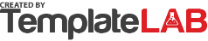 CATCH-UP MEETINGCATCH-UP MEETINGCATCH-UP MEETINGCATCH-UP MEETINGCATCH-UP MEETINGCATCH-UP MEETINGFriday, 10 Nov 2023, 2:00PMFriday, 10 Nov 2023, 2:00PMFriday, 10 Nov 2023, 2:00PMFriday, 10 Nov 2023, 2:00PMFriday, 10 Nov 2023, 2:00PMFriday, 10 Nov 2023, 2:00PMATTENDEESATTENDEESATTENDEESATTENDEES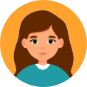 Erin GoodwillErin Goodwill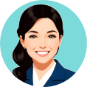 Barbara WarrenBarbara Warren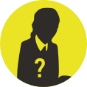 Unknown PersonUnknown PersonUnknown PersonUnknown Person👋CATCH UPCATCH UPCATCH UPHow is everything going since we last chatted?How is everything going since we last chatted?How is everything going since we last chatted?How is everything going since we last chatted?How is everything going since we last chatted?How is everything going since we last chatted?How is everything going since we last chatted?How is everything going since we last chatted?How is everything going since we last chatted?How is everything going since we last chatted?How is everything going since we last chatted?How is everything going since we last chatted?We started the meeting and created a friendly, conversational atmosphere. We all know that this is an opportunity for the customer success team to ask how everything has been going since the last time we spoke, and to catch up on any news.We started the meeting and created a friendly, conversational atmosphere. We all know that this is an opportunity for the customer success team to ask how everything has been going since the last time we spoke, and to catch up on any news.We started the meeting and created a friendly, conversational atmosphere. We all know that this is an opportunity for the customer success team to ask how everything has been going since the last time we spoke, and to catch up on any news.We started the meeting and created a friendly, conversational atmosphere. We all know that this is an opportunity for the customer success team to ask how everything has been going since the last time we spoke, and to catch up on any news.We started the meeting and created a friendly, conversational atmosphere. We all know that this is an opportunity for the customer success team to ask how everything has been going since the last time we spoke, and to catch up on any news.We started the meeting and created a friendly, conversational atmosphere. We all know that this is an opportunity for the customer success team to ask how everything has been going since the last time we spoke, and to catch up on any news.We started the meeting and created a friendly, conversational atmosphere. We all know that this is an opportunity for the customer success team to ask how everything has been going since the last time we spoke, and to catch up on any news.We started the meeting and created a friendly, conversational atmosphere. We all know that this is an opportunity for the customer success team to ask how everything has been going since the last time we spoke, and to catch up on any news.We started the meeting and created a friendly, conversational atmosphere. We all know that this is an opportunity for the customer success team to ask how everything has been going since the last time we spoke, and to catch up on any news.We started the meeting and created a friendly, conversational atmosphere. We all know that this is an opportunity for the customer success team to ask how everything has been going since the last time we spoke, and to catch up on any news.We started the meeting and created a friendly, conversational atmosphere. We all know that this is an opportunity for the customer success team to ask how everything has been going since the last time we spoke, and to catch up on any news.We started the meeting and created a friendly, conversational atmosphere. We all know that this is an opportunity for the customer success team to ask how everything has been going since the last time we spoke, and to catch up on any news.⚡INSIGHTSINSIGHTSINSIGHTSTakeaways from this meetingTakeaways from this meetingTakeaways from this meetingTakeaways from this meetingTakeaways from this meetingTakeaways from this meetingTakeaways from this meetingTakeaways from this meetingTakeaways from this meetingTakeaways from this meetingTakeaways from this meetingTakeaways from this meetingIn this part we include any feedback or concerns that the customer raised, as well as any suggestions or best practices that the customer success team offered to help the customer get the most out of the product or service.In this part we include any feedback or concerns that the customer raised, as well as any suggestions or best practices that the customer success team offered to help the customer get the most out of the product or service.In this part we include any feedback or concerns that the customer raised, as well as any suggestions or best practices that the customer success team offered to help the customer get the most out of the product or service.In this part we include any feedback or concerns that the customer raised, as well as any suggestions or best practices that the customer success team offered to help the customer get the most out of the product or service.In this part we include any feedback or concerns that the customer raised, as well as any suggestions or best practices that the customer success team offered to help the customer get the most out of the product or service.In this part we include any feedback or concerns that the customer raised, as well as any suggestions or best practices that the customer success team offered to help the customer get the most out of the product or service.In this part we include any feedback or concerns that the customer raised, as well as any suggestions or best practices that the customer success team offered to help the customer get the most out of the product or service.In this part we include any feedback or concerns that the customer raised, as well as any suggestions or best practices that the customer success team offered to help the customer get the most out of the product or service.In this part we include any feedback or concerns that the customer raised, as well as any suggestions or best practices that the customer success team offered to help the customer get the most out of the product or service.In this part we include any feedback or concerns that the customer raised, as well as any suggestions or best practices that the customer success team offered to help the customer get the most out of the product or service.In this part we include any feedback or concerns that the customer raised, as well as any suggestions or best practices that the customer success team offered to help the customer get the most out of the product or service.In this part we include any feedback or concerns that the customer raised, as well as any suggestions or best practices that the customer success team offered to help the customer get the most out of the product or service.📔MEETING NOTESMEETING NOTESMEETING NOTESWrite down notes from our discussionWrite down notes from our discussionWrite down notes from our discussionWrite down notes from our discussionWrite down notes from our discussionWrite down notes from our discussionWrite down notes from our discussionWrite down notes from our discussionWrite down notes from our discussionWrite down notes from our discussionWrite down notes from our discussionWrite down notes from our discussionCarefully take couple of notes on all the points covered during the meeting. This helps to ensure that nothing is forgotten and that all action items are captured for follow-up after the meeting.Carefully take couple of notes on all the points covered during the meeting. This helps to ensure that nothing is forgotten and that all action items are captured for follow-up after the meeting.Carefully take couple of notes on all the points covered during the meeting. This helps to ensure that nothing is forgotten and that all action items are captured for follow-up after the meeting.Carefully take couple of notes on all the points covered during the meeting. This helps to ensure that nothing is forgotten and that all action items are captured for follow-up after the meeting.Carefully take couple of notes on all the points covered during the meeting. This helps to ensure that nothing is forgotten and that all action items are captured for follow-up after the meeting.Carefully take couple of notes on all the points covered during the meeting. This helps to ensure that nothing is forgotten and that all action items are captured for follow-up after the meeting.Carefully take couple of notes on all the points covered during the meeting. This helps to ensure that nothing is forgotten and that all action items are captured for follow-up after the meeting.Carefully take couple of notes on all the points covered during the meeting. This helps to ensure that nothing is forgotten and that all action items are captured for follow-up after the meeting.Carefully take couple of notes on all the points covered during the meeting. This helps to ensure that nothing is forgotten and that all action items are captured for follow-up after the meeting.Carefully take couple of notes on all the points covered during the meeting. This helps to ensure that nothing is forgotten and that all action items are captured for follow-up after the meeting.Carefully take couple of notes on all the points covered during the meeting. This helps to ensure that nothing is forgotten and that all action items are captured for follow-up after the meeting.Carefully take couple of notes on all the points covered during the meeting. This helps to ensure that nothing is forgotten and that all action items are captured for follow-up after the meeting.⏭️NEXT STEPSNEXT STEPSNEXT STEPSWhat are our next steps?What are our next steps?What are our next steps?What are our next steps?What are our next steps?What are our next steps?What are our next steps?What are our next steps?What are our next steps?What are our next steps?What are our next steps?What are our next steps?Outline what came out as the most important conclusion and what the next steps are for both the customer and for our team. This could include any action items or tasks that need to be completed, as well as any follow-up meetings that need to be scheduled.Outline what came out as the most important conclusion and what the next steps are for both the customer and for our team. This could include any action items or tasks that need to be completed, as well as any follow-up meetings that need to be scheduled.Outline what came out as the most important conclusion and what the next steps are for both the customer and for our team. This could include any action items or tasks that need to be completed, as well as any follow-up meetings that need to be scheduled.Outline what came out as the most important conclusion and what the next steps are for both the customer and for our team. This could include any action items or tasks that need to be completed, as well as any follow-up meetings that need to be scheduled.Outline what came out as the most important conclusion and what the next steps are for both the customer and for our team. This could include any action items or tasks that need to be completed, as well as any follow-up meetings that need to be scheduled.Outline what came out as the most important conclusion and what the next steps are for both the customer and for our team. This could include any action items or tasks that need to be completed, as well as any follow-up meetings that need to be scheduled.Outline what came out as the most important conclusion and what the next steps are for both the customer and for our team. This could include any action items or tasks that need to be completed, as well as any follow-up meetings that need to be scheduled.Outline what came out as the most important conclusion and what the next steps are for both the customer and for our team. This could include any action items or tasks that need to be completed, as well as any follow-up meetings that need to be scheduled.Outline what came out as the most important conclusion and what the next steps are for both the customer and for our team. This could include any action items or tasks that need to be completed, as well as any follow-up meetings that need to be scheduled.Outline what came out as the most important conclusion and what the next steps are for both the customer and for our team. This could include any action items or tasks that need to be completed, as well as any follow-up meetings that need to be scheduled.Outline what came out as the most important conclusion and what the next steps are for both the customer and for our team. This could include any action items or tasks that need to be completed, as well as any follow-up meetings that need to be scheduled.Outline what came out as the most important conclusion and what the next steps are for both the customer and for our team. This could include any action items or tasks that need to be completed, as well as any follow-up meetings that need to be scheduled.© TemplateLab.com© TemplateLab.com© TemplateLab.com© TemplateLab.com